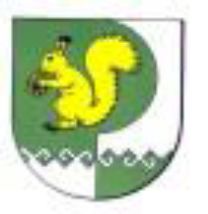 от 31 октября 2023 г. № 799О внесении изменений в Положение о новой системе оплаты труда работников муниципальных образовательных организаций, финансируемых  из бюджета Моркинского муниципального района Руководствуясь постановлением Администрации Моркинского муниципального района от 26.10.2023 № 781 «О повышении размера оплаты труда работников муниципальных учреждений Моркинского муниципального района Республики Марий Эл», Администрация Моркинского муниципального района п о с т а н о в л я е т:1.Внести в Положение о новой системе оплаты труда работников муниципальных образовательных организаций, финансируемых из бюджета Моркинского муниципального района, утвержденное постановлением  Администрации Моркинского муниципального района от 23 октября 2020г. №418, следующие изменения:1.1 Пункт 12 изложить в следующей редакции:1.3. Пункт 15 изложить в следующей редакции:1.4. Пункт 16 изложить в следующей редакции:1.5. Ввести Пункт 17: «17. Базовые оклады работников, занимающих должности, относящиеся к должностям работников культуры и искусства устанавливаются на основе отнесения занимаемых ими должностей к ПКГ должностям работников культуры, искусства и кинематографии,  утвержденным приказом Министерства здравоохранения и социального развития Российской Федерации от 31 августа 2007 г. N 570:17.1. Профессиональная квалификационная группа «Должности работников культуры, искусства и кинематографии среднего звена» аккомпаниатор.	612317.2. Профессиональная квалификационная группа «Должности работников культуры, искусства и кинематографии ведущего звена» библиотекарь и другие должности, отнесенные к ПКГ.                                                                72222. Настоящее постановление вступает в силу со дня его опубликования и распространяет свое действие на правоотношения, возникшие с 1 октября 2023 г.3.Опубликовать настоящее постановление в районной газете «Моркинская земля» и разместить на официальном интернет - портале                          Республики  Марий Эл.4.Контроль за исполнением настоящего постановления возложить           на заместителя главы Администрации Моркинского муниципального района А.Г. Васильева.Глава Администрации 
Моркинского муниципального района МОРКОМУНИЦИПАЛЬНЫЙ  РАЙОН АДМИНИСТРАЦИЙПУНЧАЛАДМИНИСТРАЦИЯМОРКИНСКОГО МУНИЦИПАЛЬНОГО  РАЙОНАПОСТАНОВЛЕНИЕ«12. Базовые ставки (базовые оклады)  педагогических работников         и учебно-вспомогательного персонала учреждения устанавливаются на основе отнесения занимаемых ими должностей к ПКГ, утвержденным приказом Министерства здравоохранения и социального развития Российской Федерации от 5 мая 2008г. №216н:«12. Базовые ставки (базовые оклады)  педагогических работников         и учебно-вспомогательного персонала учреждения устанавливаются на основе отнесения занимаемых ими должностей к ПКГ, утвержденным приказом Министерства здравоохранения и социального развития Российской Федерации от 5 мая 2008г. №216н:«12. Базовые ставки (базовые оклады)  педагогических работников         и учебно-вспомогательного персонала учреждения устанавливаются на основе отнесения занимаемых ими должностей к ПКГ, утвержденным приказом Министерства здравоохранения и социального развития Российской Федерации от 5 мая 2008г. №216н:«12. Базовые ставки (базовые оклады)  педагогических работников         и учебно-вспомогательного персонала учреждения устанавливаются на основе отнесения занимаемых ими должностей к ПКГ, утвержденным приказом Министерства здравоохранения и социального развития Российской Федерации от 5 мая 2008г. №216н:«12. Базовые ставки (базовые оклады)  педагогических работников         и учебно-вспомогательного персонала учреждения устанавливаются на основе отнесения занимаемых ими должностей к ПКГ, утвержденным приказом Министерства здравоохранения и социального развития Российской Федерации от 5 мая 2008г. №216н:12.1. Профессиональная квалификационная группа должностей работников учебно-вспомогательного персонала первого уровня12.1. Профессиональная квалификационная группа должностей работников учебно-вспомогательного персонала первого уровня12.1. Профессиональная квалификационная группа должностей работников учебно-вспомогательного персонала первого уровня12.1. Профессиональная квалификационная группа должностей работников учебно-вспомогательного персонала первого уровня12.1. Профессиональная квалификационная группа должностей работников учебно-вспомогательного персонала первого уровняКвалификационные уровниДолжности, отнесенные к квалификационным уровнямБазовый оклад, рублейБазовый оклад, рублейБазовый оклад, рублейВожатый;помощник воспитателя;секретарь учебной части.51845184518412.2. Профессиональная квалификационная группа должностей работников учебно-вспомогательного персонала второго уровня12.2. Профессиональная квалификационная группа должностей работников учебно-вспомогательного персонала второго уровня12.2. Профессиональная квалификационная группа должностей работников учебно-вспомогательного персонала второго уровня12.2. Профессиональная квалификационная группа должностей работников учебно-вспомогательного персонала второго уровня12.2. Профессиональная квалификационная группа должностей работников учебно-вспомогательного персонала второго уровняКвалификационные уровниДолжности, отнесенные к квалификационным уровнямБазовый оклад, рублейБазовый оклад, рублейБазовый оклад, рублей1Дежурный по режиму;младший воспитатель.   5340   5340   53402Диспетчер образовательного учреждения;старший дежурный по режиму.   5496   5496   5496Диспетчер образовательного учреждения;старший дежурный по режиму.   5496   5496   549612.4. Профессиональная квалификационная группа должностей руководителей структурных подразделений12.4. Профессиональная квалификационная группа должностей руководителей структурных подразделений12.4. Профессиональная квалификационная группа должностей руководителей структурных подразделений12.4. Профессиональная квалификационная группа должностей руководителей структурных подразделений12.4. Профессиональная квалификационная группа должностей руководителей структурных подразделенийКвалификационные уровниДолжности, отнесенные к квалификационным уровнямДолжности, отнесенные к квалификационным уровнямБазовый оклад, рублейБазовый оклад, рублей122331Заведующий (начальник) структурным подразделением: кабинетом, лабораторией, отделом, отделением, сектором, учебно-консультационным пунктом, учебной (учебно-производственной) мастерской, другими структурными подразделениями, реализующими общеобразовательную программу и образовательную программу дополнительного образования.Заведующий (начальник) структурным подразделением: кабинетом, лабораторией, отделом, отделением, сектором, учебно-консультационным пунктом, учебной (учебно-производственной) мастерской, другими структурными подразделениями, реализующими общеобразовательную программу и образовательную программу дополнительного образования.           9733           97332Заведующий (начальник) обособленным структурным подразделением, реализующим общеобразовательную программу и образовательную программу дополнительного образования детей; начальник (заведующий, директор, руководитель, управляющий): кабинета, лаборатории, отдела, отделения, сектора и учебно-консультационного пункта, учебной (учебно-производственной) мастерской, учебного хозяйства, старший мастер образовательного учреждения (подразделения) начального, среднего или общего образования.Заведующий (начальник) обособленным структурным подразделением, реализующим общеобразовательную программу и образовательную программу дополнительного образования детей; начальник (заведующий, директор, руководитель, управляющий): кабинета, лаборатории, отдела, отделения, сектора и учебно-консультационного пункта, учебной (учебно-производственной) мастерской, учебного хозяйства, старший мастер образовательного учреждения (подразделения) начального, среднего или общего образования.      10046      10046«15. Базовые оклады работников, занимающих должности, относящиеся к общеотраслевым должностям служащих, устанавливаются на основе отнесения занимаемых ими должностей к ПКГ, утвержденным приказом Министерства здравоохранения и социального  развития  Российской  Федерации от 29 мая 2008 г.  №247н.«15. Базовые оклады работников, занимающих должности, относящиеся к общеотраслевым должностям служащих, устанавливаются на основе отнесения занимаемых ими должностей к ПКГ, утвержденным приказом Министерства здравоохранения и социального  развития  Российской  Федерации от 29 мая 2008 г.  №247н.«15. Базовые оклады работников, занимающих должности, относящиеся к общеотраслевым должностям служащих, устанавливаются на основе отнесения занимаемых ими должностей к ПКГ, утвержденным приказом Министерства здравоохранения и социального  развития  Российской  Федерации от 29 мая 2008 г.  №247н.«15. Базовые оклады работников, занимающих должности, относящиеся к общеотраслевым должностям служащих, устанавливаются на основе отнесения занимаемых ими должностей к ПКГ, утвержденным приказом Министерства здравоохранения и социального  развития  Российской  Федерации от 29 мая 2008 г.  №247н.«15. Базовые оклады работников, занимающих должности, относящиеся к общеотраслевым должностям служащих, устанавливаются на основе отнесения занимаемых ими должностей к ПКГ, утвержденным приказом Министерства здравоохранения и социального  развития  Российской  Федерации от 29 мая 2008 г.  №247н.15.1. Профессиональная квалификационная группа "Общеотраслевые должности служащих первого уровня"15.1. Профессиональная квалификационная группа "Общеотраслевые должности служащих первого уровня"15.1. Профессиональная квалификационная группа "Общеотраслевые должности служащих первого уровня"15.1. Профессиональная квалификационная группа "Общеотраслевые должности служащих первого уровня"15.1. Профессиональная квалификационная группа "Общеотраслевые должности служащих первого уровня"Квалификационные уровниДолжности, отнесенные к квалификационным уровнямДолжности, отнесенные к квалификационным уровнямДолжности, отнесенные к квалификационным уровнямБазовый оклад, рублей1Делопроизводитель; кассир;комендант, машинистка; секретарь;секретарь-машинистка; статистик;экспедитор по перевозке грузов.Делопроизводитель; кассир;комендант, машинистка; секретарь;секретарь-машинистка; статистик;экспедитор по перевозке грузов.Делопроизводитель; кассир;комендант, машинистка; секретарь;секретарь-машинистка; статистик;экспедитор по перевозке грузов.          48672Должности служащих первого квалификационного уровня, по которым может устанавливаться производное должностное наименование "старший".Должности служащих первого квалификационного уровня, по которым может устанавливаться производное должностное наименование "старший".Должности служащих первого квалификационного уровня, по которым может устанавливаться производное должностное наименование "старший".          518415.2. Профессиональная квалификационная группа "Общеотраслевые должности служащих второго уровня"15.2. Профессиональная квалификационная группа "Общеотраслевые должности служащих второго уровня"15.2. Профессиональная квалификационная группа "Общеотраслевые должности служащих второго уровня"15.2. Профессиональная квалификационная группа "Общеотраслевые должности служащих второго уровня"15.2. Профессиональная квалификационная группа "Общеотраслевые должности служащих второго уровня"Квалификационные уровниКвалификационные уровниДолжности, отнесенные к квалификационным уровнямБазовый оклад, рублейБазовый оклад, рублей1123311Администратор; инспектор по кадрам; лаборант; специалист по работе с молодежью; специалист по социальной работе с молодежью; техник; художник            5655           565522Заведующий канцелярией; заведующий складом; заведующий хозяйством и другие должности служащих первого квалификационного уровня, по которым устанавливается производное должностное наименование "старший";должности служащих первого квалификационного уровня, по которым устанавливается II внутридолжностная категория           5967           596733Заведующий производством (шеф-повар);заведующий общежитием; начальник хозяйственного отдела и другие должности служащих первого квалификационного уровня, по которым устанавливается I внутридолжностная категория.            6279            627944Должности служащих первого квалификационного уровня, по которым может устанавливаться производное должностное наименование "ведущий".            6596            659655Начальник (заведующий) мастерской             7222            722215.3. Профессиональная квалификационная группа "Общеотраслевые должности служащих третьего уровня"15.3. Профессиональная квалификационная группа "Общеотраслевые должности служащих третьего уровня"15.3. Профессиональная квалификационная группа "Общеотраслевые должности служащих третьего уровня"15.3. Профессиональная квалификационная группа "Общеотраслевые должности служащих третьего уровня"15.3. Профессиональная квалификационная группа "Общеотраслевые должности служащих третьего уровня"Квалификационные уровниКвалификационные уровниДолжности, отнесенные к квалификационным уровнямБазовый оклад, рублейБазовый оклад, рублей1123311Документовед; инженер; инженер по охране труда; инженер по надзору за строительством, инженер-программист (программист);инженер-электроник (электроник); специалист по кадрам, юрисконсульт.             6907             690722Должности служащих первого квалификационного уровня, по которым может устанавливаться II внутридолжностная категория.             7222             722233Должности служащих первого квалификационного уровня, по которым может устанавливаться I внутридолжностная категория.              7534              753444Должности служащих первого квалификационного уровня, по которым может устанавливаться производное должностное наименование "ведущий"              7850              785055Главные специалисты в отделах, отделениях, лабораториях, мастерских             8163»            8163»«16. Базовые оклады медицинских работников устанавливаются на основе отнесения занимаемых ими должностей к ПКГ, утвержденным приказом Министерства здравоохранения и социального развития Российской Федерации от 6 августа 2007 г.N 526:«16. Базовые оклады медицинских работников устанавливаются на основе отнесения занимаемых ими должностей к ПКГ, утвержденным приказом Министерства здравоохранения и социального развития Российской Федерации от 6 августа 2007 г.N 526:«16. Базовые оклады медицинских работников устанавливаются на основе отнесения занимаемых ими должностей к ПКГ, утвержденным приказом Министерства здравоохранения и социального развития Российской Федерации от 6 августа 2007 г.N 526:16.1. Профессиональная квалификационная группа "Средний медицинский и фармацевтический персонал"16.1. Профессиональная квалификационная группа "Средний медицинский и фармацевтический персонал"16.1. Профессиональная квалификационная группа "Средний медицинский и фармацевтический персонал"Классификационные уровниДолжности, отнесенные к квалификационным уровнямБазовый оклад, рублей1Инструктор по лечебной физкультуре.            62792Медицинская сестра диетическая.            65933Медицинская сестра по физиотерапии; медицинская сестра по массажу.           6751Должности, отнесенные к квалификационным уровнямБазовый оклад, рублейДолжности, отнесенные к квалификационным уровнямБазовый оклад, рублей